ТЕСТОВІ ЗАВДАННЯСИСТЕМНЕ ПРОГРАМУВАННЯДержавний університет «Житомирська політехніка»Факультет інформаційно-комп’ютерних технологійКафедра інженерії програмного забезпеченняСпеціальність: 121 «Інженерія програмного забезпечення»Освітній рівень: «бакалавр»Державний університет «Житомирська політехніка»Факультет інформаційно-комп’ютерних технологійКафедра інженерії програмного забезпеченняСпеціальність: 121 «Інженерія програмного забезпечення»Освітній рівень: «бакалавр»«ЗАТВЕРДЖУЮ»Проректор з НПР________________ А.В. Морозов«____» ________ 2020р.Затверджено на засіданні кафедриінженерії програмного забезпеченняпротокол  № __  від « 3 » березня 2020 р.Завідувач кафедри __________ І.В.Пулеко «____» ________ 2020р.№
п/пТекст завдання1.Багатозадачність на основі режиму поділу часу називається :2.Програмне переривання в процесорі x86 реалізується за допомогою команди3.Пристроям, які використовують векторні переривання, призначається4.Системні виклики (system calls) – це …5.Процес – це6.Якою командою створити процес?7.Крім стану, ідентифікатора і двох стеків, у кожного потоку є …8.Для з'ясування того, які логічні диски існують у системі, використовується функція…9.Яка функція повертає інформацію про файлову систему?10.Яка функція видає інформацію про доступне місце на диску?11.Яка функція повертає шлях до системної директорії?12.Дайте визначення таким файловим системам: Lazy-write file systems - ..13.Яка файлова система була розроблена на зміну двом іншим файловим системам з метою підвищення продуктивності, надійності і сумісності?14.У чому сенс реалізації багатозадачності в ОС?15.Невитиснююча  багатозадачність, реалізована в ОС Windows 3.1, в порівнянні з витіснюючою багатозадачністю, реалізованої в наступних версіях ОС Windows, є:16.Чому важливо, щоб ядро багатозадачної ОС було реєнтерабельним?17.Система іменування файлів, прийнята в ОС Windows, підтримує унікальність імені файлу ...18.Чи може існуючий файл бути відкритим для читання за допомогою функції CreateFile?19.Для звернення до сервісів ОС Windows стандартний додаток має вдатися до ...20.Витіснення потоку - це:21.Змінити системний час може ...22.Якою командою командного рядка можна обробити групу файлів:23.Журнал роботи файлової системи NTFS дозволяє ...24.Які переваги використання DLL25.Функція WaitForSingleObject() призначена для26.Функція CreateMutex():27.функція ReleaseMutex():28.Яка послідовність виклику функцій при відображені файлу в пам'ять:29.Що з перерахованого не є об'єктом ядра?30.Перекриваються (overlapped) введення-виведення даних в ОС Windows називається31.Досягнення деякого фіксованого співвідношення (порядку) між сигналами, якими обмінюються два процеси, називається ...32.Виділений блок програмного коду, в якому може відбутися виняток, називається:33.Базовий пріоритет потоку визначається як сума пріоритету процесу і рівня пріоритету потоку. У наступній таблиці всі можливі базові пріоритети потоків в Windows. За стовпцями вказані пріоритети класів процесів, а по рядках - рівні пріоритетів потоків. Який рівень пріоритету потоків є найвищим? (Підставте замість знаку питання)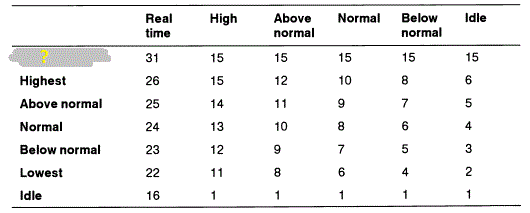 34.Вам необхідно скласти список всіх файлів папки DOCS, що знаходиться в кореневому каталозі диску C:, а також всіх файлів, що знаходяться в папці REPORTS в кореневому каталозі диска D:. Обидва списки треба записати в текстові файли myfilelist.txt. Яка з наведених послідовностей команд дозволить вирішити поставлене завдання?35.Погодження даних, що зберігаються в файлі, відображеному в пам'ять декількома процесами, називається36.Який із запропонованих носіїв інформації "очищається" після його виключення?37.Що таке FPU (Floating-point unit)?38.Системний реєстр має39.Чи можна використати механізм Mapping File для написання програми копіювання файлів?40.Системний реєстр це?41.Що робить функція RegCreateKey()?42.Для створення класу вікна використовується функція:43.Функція VirtualAlloc() використовується для:44.Коли приходить повідомлення WM_PAINT?45.Процесорний час розподіляється між:46.Коли приходить повідомлення WM_CREATE?47.Що робить функція CreateProcess()?48.Для чого використовується пріоритет потоку?49.Що таке мікроядро операційної системи?50.Що таке «семафор»?51.Процес в ОС Windows це:52.Чи відрізняються регіони адресного простору в Win95 та WinNT?53.Дескрипторі захисту (security descriptor) це:54.Для чого використовуються ключові слова try, finally, except?55.HKEY_USERS це:56.Для чого використовується цикл обробки повідомлень?57.Блок адрес в адресному просторі процесу може бути тільки:58.Для використання механізму Mapping File потрібно викликати в наступній послідовності функції:59.Для чого використовується функція DWORD GetExceptionCode(VOID)?60.Контекст виконання це:61.Що робить функція WaitForMultipleObjects() ?62.Функція GetMessage() поверне FALSE якщо:63.Чи можна використовувати механізм Mapping File для створення загальної обласні пам‘яті для декількох процесів?64.Вікна одного класу:65.Вивантаження та завантаження необхідних сторінок виконує:66.Який адресний простір надається процесам під керуванням ОС Windows 32?67.Чи використовується механізм Mapping File для запуску ЕХЕ файлів на виконання?68.Системні реєстри у ОС WIN NT та WIN95?69.NTFS це:70.Потік (Thread) це:71.HKEY_LOCAL_MACHINE це:72.Що таке VMM?73.При зверненні потоку до сторінки пам‘яті можуть виникнути тільки наступні ситуації:74.MFT у файлові системі NTFS це:75.Коли приходить повідомлення WM_TIMER?76.CDFS це:77.Що таке MUTEX ?78.В якому проміжку змінюється пріоритет потоку:79.Що робить функція CreateThread()?80.Невитісняюча багатозадачність– це81.Витісняюча багатозадачність– це82.Чим відрізняється витісняюча багатозадачність від невитісняючої багатозадачності?83.Критична секція – це84.Віртуальний адресний простір - це85.Dir, copy, rm, echo, forfiles, ver86.Кросплатформність - це …87.Класи ОС, які підтримують одну клавіатуру і можуть працювати тільки з одним (в даний момент) завданням:88.Класи ОС, які забезпечують одному користувачеві паралельну обробку декількох завдань:89.Класи ОС, що дозволяють на одному комп'ютері запускати кілька завдань декільком користувачам:90.Операційна системам виконує ...91.BIOS - це …92.Існують такі режими роботи процесора:93.Процес — це:94.Зазначте, чи можуть потоки одного процесу користуватися спільними даними адресного простору:95.Більшість сучасних операційних систем є:96.Основним призначенням підсистеми Win32 є:97.Системні файли, які зберігають деякі параметри та налаштування системи мають розширення:98.Зазначте, при проектуванні яких програм ефективним буде використання багатопотоковості:99.Основне завдання реєстру в ОС Windows:100.Серед наведених тверджень вкажіть неправильне:101.Серед наведених класів пріоритету процесу вкажіть найвищій:102.Технологія віртуальної пам’яті дає можливість:103.Логічна адресація оперативної пам’яті надає такі переваги:104.За умови, що розмір кластера рівний 4 Кб, файлова система FAT 16 може підтримувати максимальний обсяг дискової пам’яті:105.за умови, що розмір кластера рівний 8 Кб, файлова система FAT 32 може підтримувати максимальний обсяг дискової пам’яті:106.Файлова система NTFS порівняно з FAT 32 надає такі додаткові можливості:107.. Зазначте, чи надає файлова система FAT 32 можливості для журналізації дій виконаних на диску:108.стандартними для операційної системи Windows є такі файлові системи:109.Зазначте, які переваги надає динамічне компонування над статичним:110.Що є «Система переривань»:111.Що є «Файлова система»112.Що є Пріоритет процесу:113.Що є Операційна система:114.М’ютекс це:115.Критична область:116.Контролер переривань:117.Контекст процесу це:118.Робочий стіл в ОС Windows це:119.Про який елемент вікна іде мова: «тут вказується ім’я активної програми, містяться кнопки системного меню та кнопки зміни розмірів вікна»:120.Серед наведених тверджень вкажіть неправильне:121.Яка з підсистем оточення базової Windows NT забезпечує виконання додатків ОС DOS122.Яка з підсистем оточення базової Windows NT забезпечує виконання додатків ОС Unix123.Яка з підсистем оточення базової Windows NT забезпечує виконання додатків Windows 3.x124.Реєстр в ОС Windows являє собою:125.Серед наведених кущів реєстру вкажіть кореневий:126.Серед наведених тверджень про історію ОС компанії Microsoft вкажіть неправильне:127.В офіційній термінології Microsoft поняття «системний сервіс» позначає:128.Який компонент Windows NT відповідає за створення, видалення й керування іменованими об'єктами ОС і підтримує єдиний простір імен для всіх іменованих об'єктів системи129. Підсистема підтримки вікон і графіки Windows NT реалізована в модулі130.В якому програмному модулі реалізовано сервер підсистеми для «рідних» додатків Windows131.При використанні DLL замість лінкування зі статичними бібліотеками132.Перевагою використання пізнього зв’язування з DLL, що відрізняє його від раннього є те, що133.Ядро і сукупність системних викликів ОС Windows змінюється від версії до версії. Що забезпечує можливість перенесення прикладних програм від однієї версії Windows до іншої134.Які розширення файлів скриптів в Windows135.Що значать дії  <, >, <<, >> в командному рядку136.Copy con 1.txt137.Dir >>1.txt138.Ключ /e утілити RegEdit 139.Яку з файлових систем НЕ підтримує ОС Windows NT	140.Чи є в реєстрі перелік програм, які автоматично завантажуються141.Функція ReadFile НЕ призначена для читання даних з142.Розмір файла у Windows NT визначається числом завдовжки	143.main(int argc, char **argv)144.Windows NT кожен потік виконується145.Характерне значення величини кванту часу планування в ОС Windows має порядок146.Процес з пріоритетом Idle147.Чи можна виконувати команти командного рядка windows у програмах мовами С, С++, С#148.Файли динамічно зв’язуваних бібліотек мають розширення 149.Потік може бути витиснутий150.Динамічний рівень пріоритету потоку змінюється у діапазоні151.ErrorLevel в командному процесорі Windows152.Зазначити НЕ правильне твердження, щодо функціонування багато потокових додатків153.Зазначити НЕ правильне твердження, щодо функціонування багато потокових додатків154.Команда shutdown в cmd:155.За допомогою функції WinАРІ НЕ можливо156.Для синхронізації потоків в ОС Windows НЕ можуть бути використані157.Для синхронізації процесів в ОС Windows НЕ можуть бути використані158.Мова програмування C# не має можливості використовувати механізм відображення файлів у пам’ять159.Мова програмування C# не має можливості використовувати mutex160.Чи можна використовувати DLL для взаємодії між процесами